Znaš prebrati?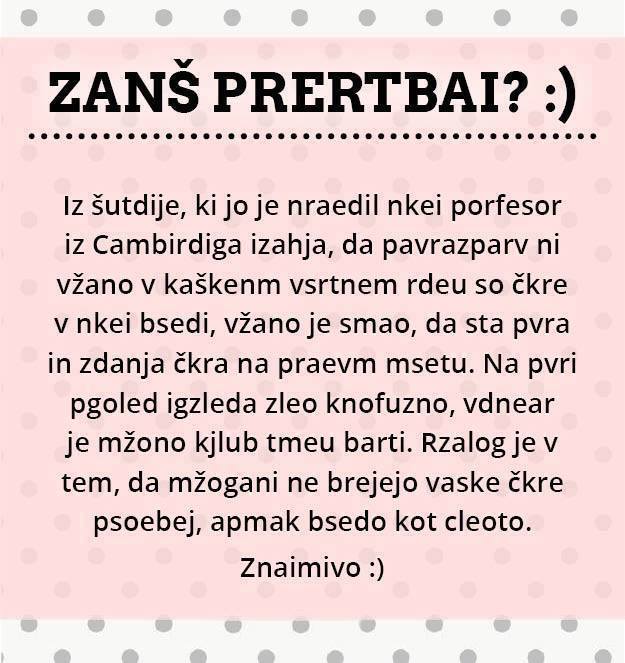 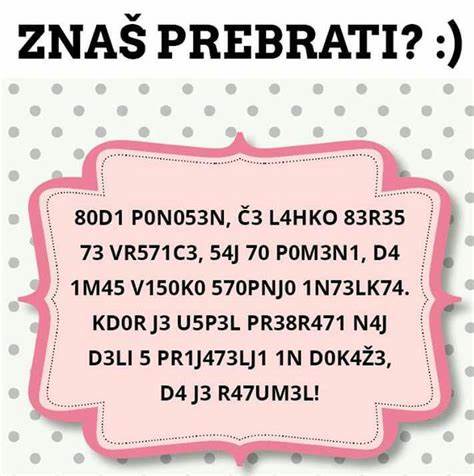 